ALLEGATO Q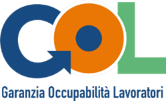 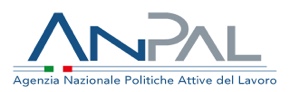 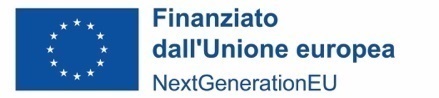 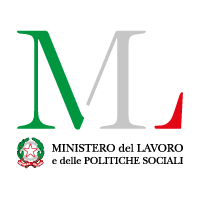 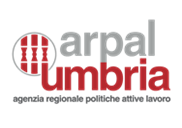 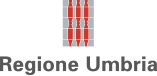 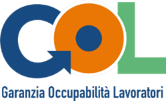 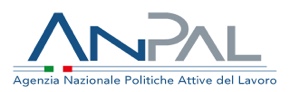 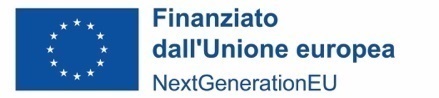 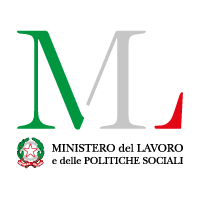 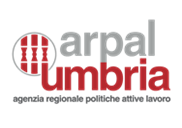 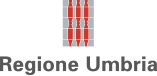 DATI TIROCINANTECognome _____________________________________________________________________________Nome__________________________________________________________________________________Nato a __________________________________il __/__/_____Codice fiscale___________________________Residente a __________________________________________________________provincia (_____)In via ____________________________________________________ n. ___Cittadinanza  Italiana       Paese UE     Paese non appartenente alla UE Titolo di studio____________________________________________ Conseguito in data ____________Frequentante il corso cod.___________________________________________________________Titolo ___________________________________________________________________________DATI GENERALI SUL TIROCINIOAzienda ospitante ________________________________________________________________Sede di svolgimento del tirocinioindirizzo: via ________________________________________________________ n. ______comune __________________________________  (provincia) (____)  cap. _______________Altre sedi ____(indicare come sopra)______________________________________________Duratamesi n.  () periodo di svolgimento:   dal __/__/____   al __/__/____numero ore mensili___________monte ore complessivo___________ orario indicativo di svolgimento (giorni settimanali e orario giornaliero) __________________(N.B. in caso di svolgimento del progetto in più sedi compilare le relative caselle)DIRITTI E DOVERI DEL TIROCINANTEIl tirocinio curricolare potrà essere svolto anche in alternanza alle attività di aula purché, all’avvio del tirocinio sia stato svolto almeno il 75 % del monte ore previsto per l’attività teorica;Garanzie assicurative9Posizione assicurativa INAIL: N. ___________________Polizza assicurativa Responsabilità Civile verso Terzi :N. Polizza _________________  Compagnia Assicurativa ______________________________TutoraggioReferente del soggetto promotoreCognome _______________________________ Nome _______________________________Tel. ___________________ Cell. ______________  e-mail ____________________________Tutor aziendale designato dal soggetto ospitanteCognome _______________________________ Nome _______________________________Tel. ___________________ Cell. ______________  e-mail ____________________________Il tutor aziendale può affiancare fino ad un massimo di tre tirocinanti contemporaneamenteIl tirocinante è tenuto a svolgere le attività previste dal presente progetto formativo, osservando gli orari e le regole di comportamento concordati e rispettando l’ambiente di lavoro; assolvere l’impegno settimanale di attività formativa di norma in fascia diurna e nei giorni feriali, fatti salvi i casi in cui la specifica organizzazione del tempo di lavoro del soggetto ospitante non ne giustifichi lo svolgimento in fascia serale e/o notturna e/o nei giorni festivi;seguire le indicazioni del referente del soggetto promotore e del tutor aziendale e fare riferimento ad essi per qualsiasi esigenza di tipo organizzativo od altre evenienze;rispettare gli obblighi di riservatezza circa i processi produttivi, prodotti od altre notizie relative all’azienda di cui venga a conoscenza, sia durante che dopo lo svolgimento del tirocinio;rispettare i regolamenti aziendali e le norme in materia di igiene e sicurezza nei luoghi di lavoro;    osservare il programma di tirocinio stabilito e attivarsi per la buona riuscita dello stesso.    compilare giornalmente, per quanto di propria spettanza, il registro di tirocinioDATI PROGETTO FORMATIVO Premesso che al tirocinante è stata erogata idonea formazione relativa alla prevenzione ambientale ed antinfortunistica, ai sensi dell’accordo tra il Ministro del lavoro e delle politiche sociali, il Ministro della salute, le Regioni e le Province autonome di Trento e Bolzano per la formazione dei lavoratori ai sensi dell’Art. 37, comma 2, del decreto legislativo 9 aprile 2008, n. 81., sottoscritto il 21 dicembre 2011 e successive modifiche e integrazioni, in ottemperanza a quanto previsto all’art. 8 della Direttiva regionale attualmente in vigore;Si indicano i contenuti del progetto di tirocinio:Attività del tirocinante (dettaglio)______________________________________________________________________________________________________________________________________________________________________________Modalità di svolgimento(dettaglio)______________________________________________________________________________________________________________________________________________________________________________Obiettivi e risultati attesi______________________________________________________________________________________________________________________________________________________________________________SOTTOSCRIZIONE PER PRESA VISIONE ED ACCETTAZIONELuogo e data ___________________Firma per l ‘Organismo di formazione_________________________Firma per il Soggetto ospitante_________________________Firma Tirocinante _________________________INFORMATIVA SUL TRATTAMENTO DEI DATI PERSONALI PER IL CASO DI DATI RACCOLTI DIRETTAMENTE PRESSO L’INTERESSATO AI SENSI DELL’ART. 13 REG. (UE) 2016/679Ai sensi degli artt. 13 e 14 del Reg. (UE) 2016/679 “Regolamento del Parlamento europeo relativo alla protezione delle persone fisiche con riguardo al trattamento dei dati personali, nonché alla libera circolazione di tali dati e che abroga la direttiva 95/46/CE (Regolamento generale sulla protezione dei dati)” si forniscono le seguenti informazioni in relazione al trattamento dei dati personali richiesti ai fini della partecipazione al presente Avviso.Identità e dati di contatto del Titolare del trattamento e del legale rappresentante Titolare del trattamento dei dati è ARPAL Umbria, con sede in Corso Vannucci 96 – 06121 Perugia,PEC: arpal@postacert.umbria.it.Dati di contatto del responsabile della protezione dei dati Il Titolare ha provveduto a nominare il Responsabile della protezione dei dati i cui contatti sono pubblicati nel Sito Web istituzionale https://www.arpalumbria.it/privacy-trattamento-dati.Il Responsabile della protezione dei dati designato da ARPAL Umbria è contattabile all’indirizzo mail:dpoarpal@regione.umbria.it.Modalità, base giuridica del trattamento dei dati e finalità del trattamentoARPAL Umbria in qualità di titolare tratterà i dati personali forniti con modalità prevalentemente informatiche /telematiche /cartacee. Il trattamento si fonda sulle seguenti basi giuridiche:esecuzione di un compito di interesse pubblico o connesso all’esercizio di un potere pubblico. Il trattamento è svolto per l’espletamento del procedimento in esame e verranno utilizzati esclusivamente per tale scopo.Categorie di dati personali in questione I dati personali oggetto di trattamento sono dati comuni e particolari ex art. 9 del Reg. UE 2016/679.Obbligatorietà conferimento dati Il conferimento dei dati è obbligatorio per le finalità sopra indicate e il loro mancato conferimento comporterà l’impossibilità per ARPAL Umbria di dare seguito a tutte le attività amministrative (procedurali, finanziarie e fisiche) connesse all’attuazione del presente Avviso in ossequio alla normativa comunitaria, nazionale o regionale di riferimento e renderebbe, pertanto, irricevibile la richiesta di concessione dell’incentivo.Eventuali destinatari o le eventuali categorie di destinatari dei dati personali All’interno dell’Amministrazione i dati saranno trattati dal personale e da collaboratori dei Servizi di ARPAL.All’esterno dell’Amministrazione i dati verranno trattati da soggetti espressamente nominati come Responsabili esterni del trattamento, i cui dati identificativi sono conoscibili tramite richiesta da avanzare al Responsabile per la protezione dei dati.Al di fuori di queste ipotesi i dati non saranno comunicati a terzi né diffusi, se non nei casi specificamente previsti dal diritto nazionale o dell'Unione europea.Trasferimento dei dati personali a Paesi extra UE o a Organizzazioni internazionali I dati trattati secondo quanto descritto dalla seguente informativa non sono soggetti a trasferimento dei dati personali a Paesi extra Ue o a Organizzazioni internazionali.Periodo di conservazione dei dati personali I dati saranno trattati fino alla chiusura del Programma Operativo FSE Umbria 2014-2020 e successivamente conservati in conformità alle norme sulla conservazione della documentazioneamministrativa.Diritti dell’interessatoGli interessati hanno il diritto di chiedere al titolare del trattamento l'accesso ai dati personali e la rettifica o la cancellazione degli stessi o la limitazione del trattamento che li riguarda o di opporsi al trattamento (artt. 15 e ss. del RGPD).L'apposita istanza ad ARPAL Umbria è presentata contattando il Responsabile della protezione dei dati presso l’Agenzia Regionale per le Politiche Attive del Lavoro – ARPAL Umbria (Agenzia Regionale per le Politiche Attive del Lavoro – ARPAL Umbria - Responsabile della Protezione dei dati personali, Corso Vannucci 96 – 06121 Perugia, e-mail: dpoarpal@regione.umbria.it).Gli interessati ricorrendone i presupposti hanno, altresì, il diritto di proporre reclamo al Garante per la protezione dei dati personali quale autorità di controllo secondo le procedure previste.Dati soggetti a processi decisionali automatizzati I dati trattati secondo quanto descritto dalla presente informativa non sono soggetti a processo decisionale completamente automatizzato, compresa la profilazione di cui all’articolo 22, paragrafi 1 e 4.Ulteriori informazioni________________________________________________________________UFFICIO RESPONSABILEARPAL UMBRIAGestione e rendicontazione interventi finanziati Via Palermo, 86/a – 06124 Perugia Tel. 075/9116357e-mail: carla.collesi@arpalumbria.itPROGETTO FORMATIVO DI TIROCINIO 